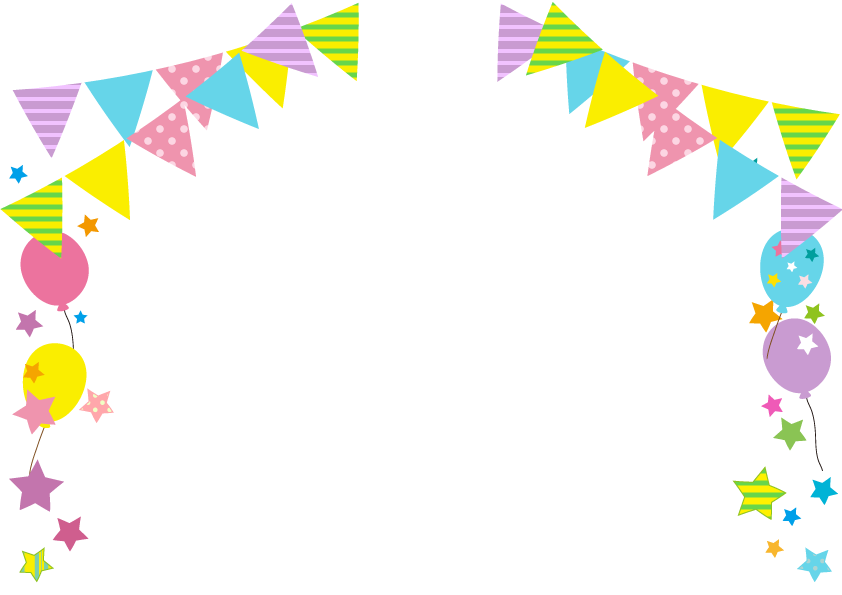 おはなしのじかん464()11:00～11:30　コーナーむ：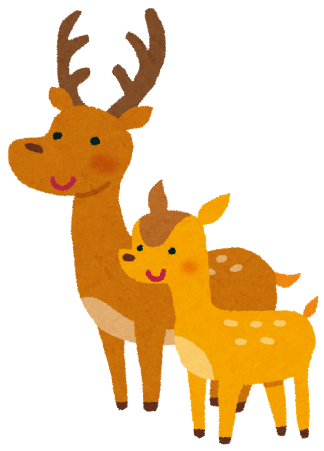 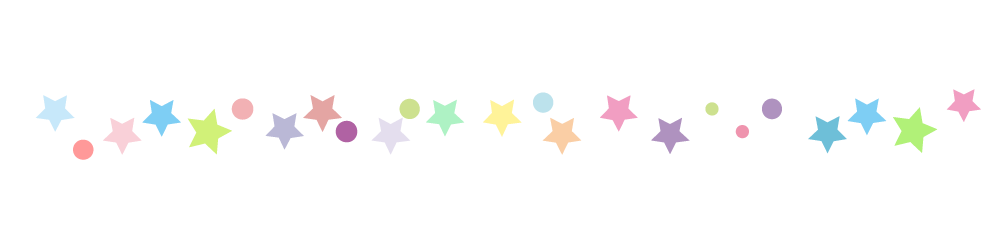 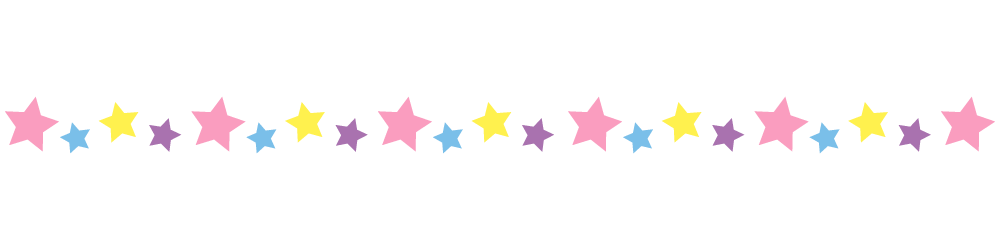 